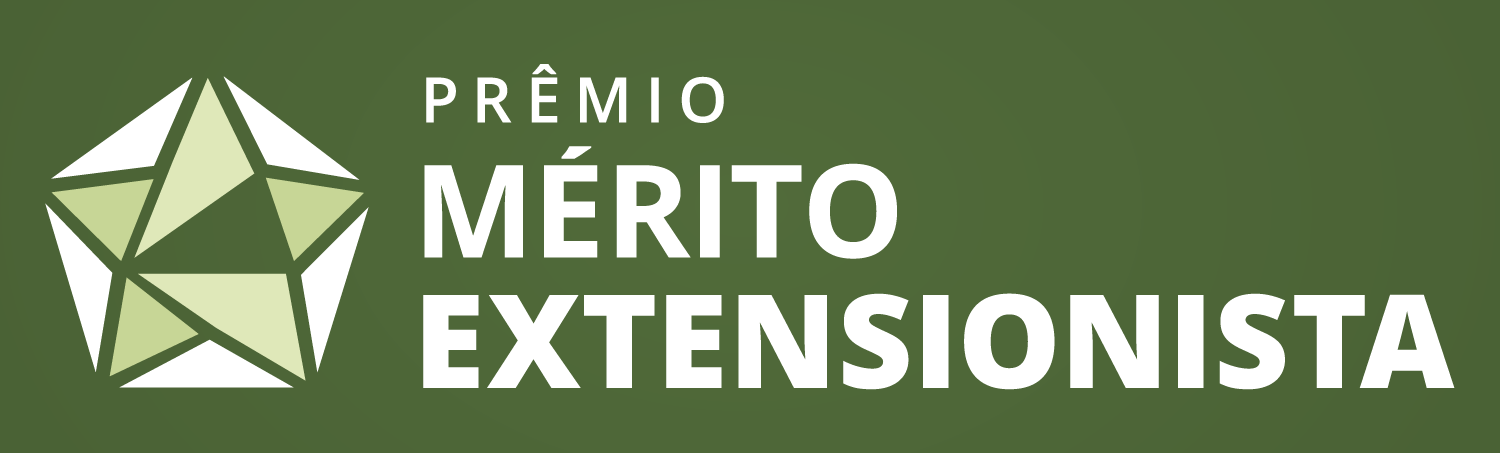 ANEXO IITEMPLATE PARA A SUBMISSÃO TÍTULO (Centralizado, todas as palavras em letra maiúscula, fonte Arial tamanho 12, em negrito) AutorAutor Máximo de 5 autores(...)RESUMO: Deve ter de 150 a 400 palavras, fonte Arial tamanho 12, espaço simples. O resumo deve ser elaborado em parágrafo único, em terceira pessoa. Deve ser informativo e apresentar, com clareza e síntese, o tema, os objetivos, a metodologia e os resultados relevantes do trabalho.Palavras-chave: 3 a 5 palavras, realmente descritivas do foco do trabalho, separadas por ponto final.Objetivos de Desenvolvimento Sustentável (ODS): indicar até 5 ODS relacionados no Anexo II.ODS XX - XXXXXXXXXODS XX - XXXXXXXXXODS (...)1. INTRODUÇÃODeve ser utilizado o Microsoft Word com a seguinte configuração: fonte Arial tamanho 12, papel tamanho A4, espaçamento de 1,15 cm, texto justificado e todas as margens da página com 2,5 cm.Os resumos expandidos deverão ter no mínimo 03 páginas e no máximo 05 páginas de texto escrito, incluídas as referências bibliográficas. Figuras podem ser incluídas, mas não serão consideradas para aferição do quantitativo de páginas. São consideradas figuras: as fotografias, as ilustrações, os gráficos, as tabelas e os quadros. Resolução mínima de 300 dpi (no mínimo 1.200Kb) e formato JPG.O corpo dos manuscritos deve conter itens que correspondam à introdução, desenvolvimento e considerações finais.Os trabalhos deverão ser enviados rigorosamente revisados, conforme as normas gramaticais da Língua Portuguesa vigentes.Os trabalhos devem seguir os critérios para sua formatação da Associação Brasileira de Normas Técnicas (ABNT) em sua totalidade, no que tange às citações e referências bibliográficas.XXXXXXXXXXXXXXXXXXXXXXXXXXXXXXXXXXXXXXXXXXXXXXXXXXXXXXXXXXXXXXXXXXXXXXXXXXXXXXXXXXXXXXXXXXXXXXXXXXXXXXXXXXXXXXXXXXXXXXXXXXXXXXXXXXXXXXXXXXXXXXXXXXXXXXXXXXXXXXXXXXXXXXXXXXXXXXXXXXXXXXXXXXX2. TÍTULO A PARTEXXXXXXXXXXXXXXXXXXXXXXXXXXXXXXXXXXXXXXXXXXXXXXXXXXXXXXXXXXXXXXXXXXXXXXXXXXXXXXXXXXXXXXXXXXXXXXXXXXXXXXXXXXXXXXXXXXXXXXXXXXXXXXXXXXXXXXXXXXXXXXXXXXXXXXXXXXXXXXXXXXXXXXXXXXXXXXXXXXXXXXXXXXXXXXXXXXXXXXXXXXXXXXXXXXXXXXXXXXXXXXXXXXXXXXXXXXXXXXXXXXXXXXXXXXXXXXXXXXXXXXXXXXXXXXXXXXXXXXXXXXXXXXXXXXXXXXXXXXXXXXXXXXXXXXXXXXX.Citação com mais de 40 palavras. Formatação: recuo de 4 cm, fonte Arial tamanho 10, espaçamento simples.xxxxxxxxxxxxxxxxxxxxxxxxxxxxxxxxxxxxxxxxxxxxxxxxxxxxxxxxxxxxxxxxxxxxxxxxxxxxxxxxxxxxxxxxxxxxxxxxxxxxxxxxxxxxxxxxxxxxxxxxxxxxxxxxxxxxxxxxxxxxxxxxxxxxxxxxxxxxxxxxxxxxxxxxxxxxxxxxxxxxxxxxxxxxxxxxxxxxxxxxxxxxxxxxxxxxxxxx2.1 Sub-títulosXXXXXXXXXXXXXXXXXXXXXXXXXXXXXXXXXXXXXXXXXXXXXXXXXXXXXXXXXXXXXXXXXXXXXXXXXXXXXXXXXXXXXXXXXXXXXXXXXXXXXXXXXXXXXXXXXXXXXXXXXXXXXXXXXXXXXXXXXXXXXXXXXXXXXXXXXXXXXXXXXXXXXXXXXXXXXXXXXXXXXXXXXXXXXXXXXXXXXXXXXXX.3. TÍTULO A PARTEXXXXXXXXXXXXXXXXXXXXXXXXXXXXXXXXXXXXXXXXXXXXXXXXXXXXXXXXXXXXXXXXXXXXXXXXXXXXXXXXXXXXXXXXXXXXXXXXXXXXXXXXXXXXXXXXXXXXXXXXXXXXXXXXXXXXXXXXXXXXXXXXXXXXXXXXXXXXXXXXXXXXXXXXXXXXXXXXXXXXXXXXXXXXXXXXXXXXXXXXXXXXXXXXXXXXXXXXXXXXXXXXXXXXXXXXXXXXXXXXXXXXXXXXXXXXXXXXXXXXXXXXXXXXXXXXXXXXXXXXXXXXXXXXXXXXXXXXXXXXXXXXXXXXXXXXXXXXXXXXXXXXXXXX.4. CONSIDERAÇÕES FINAISXXXXXXXXXXXXXXXXXXXXXXXXXXXXXXXXXXXXXXXXXXXXXXXXXXXXXXXXXXXXXXXXXXXXXXXXXXXXXXXXXXXXXXXXXXXXXXXXXXXXXXXXXXXXXXXXXXXXXXXXXXXXXXXXXXXXXXXXXXXXXXXXXXXXXXXXXXXXXXXXXXXXXXXXXXXXXXXXXXXXXXXXXXXXXXXXXXXXXXXXXXXXXXXXXXXXXXXXXXXXXXXXXXXXXXXXXXXXXXXXXXXXXXXXXXXXXXXXXXXXXXXXXXXXXXXXXXXXXXXXXXXXXXXXXXXXXXXXXXXREFERÊNCIAS BIBLIOGRÁFICAS (espaçamento simples e alinhamento à esquerda)ALMANAQUE Abril. Ano 27. Edição Mundo 2001. São Paulo: Editora Abril, 2001.ARANTES, Paulo Eduardo. Adorno: vida e obra. In: Os Pensadores. São Paulo: Nova Cultural, 2000. p. 5-11.BAUDRILLARD, Jean. A ilusão vital. Rio de Janeiro: Civilização Brasileira, 2001. CASTI, John L. Mundos virtuais: como a simulação está mudando as fronteiras da ciência. Rio de Janeiro: Revan, 1998.FLUSSER, Vilém. Êxodo das cifras. Temas em debate. Revista Brasileira de Filosofia. v. XXXIX, fasc. 164, p. 283-286, out/nov/dez, 1991.JAPIASSÚ, Hilton; MARCONDES, Danilo. Dicionário básico de filosofia. 2. ed. Rio de Janeiro: Jorge Zahar, 1991.